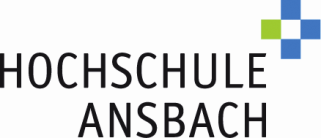 Satzung über die Festsetzung von Zulassungszahlenan der Hochschule für angewandte Wissenschaften Ansbachim Wintersemester 2022/2023 und im Sommersemester 2023(ZUL/HSAN-20222)Vom 22. Juni 2022Auf Grund des Art. 3 Abs. 1 des Gesetzes über die Hochschulzulassung in Bayern (Bayerisches Hochschulzulassungsgesetz – BayHZG) vom 9. Mai 2007 (GVBl S. 320, BayRS 2210-8-2-WK), zuletzt geändert durch §§ 1, 2, 3 und 4 des Gesetzes vom 23. Dezember 2019 (GVBl S. 737) erlässt die Hochschule für angewandte Wissenschaften Ansbach im Einvernehmen mit dem Bayerischen Staatsministerium für Wissenschaft und Kunst folgende Satzung:§ 1Zulassungsbeschränkungen(1) 1In den in § 2 Abs. 1 genannten Bachelorstudiengängen besteht im Wintersemester 2022/2023 für als Studienanfängerinnen und Studienanfänger in das erste Fachsemester aufzunehmende Studierende eine Zulassungsbeschränkung. 2In den in § 3 genannten Bachelorstudiengängen werden im Sommersemester 2022 keine Studienanfängerinnen und Studienanfänger in das erste Fachsemester aufgenommen.(2) 1In den nachfolgend aufgeführten Bachelorstudiengängen werden die Zulassungszahlen im Wintersemester 2022/2023 wie folgt festgesetzt: Soweit für höhere Fachsemester Zulassungszahlen in den §§ 2 und 3 festgesetzt sind, werden Bewerberinnen und Bewerber für diese Fachsemester in dem Umfang aufgenommen, in dem die Zahl der im entsprechenden Fachsemester eingeschriebenen Studierenden die jeweils festgesetzten Zulassungszahlen unterschreitet. 2In den in §§ 2 und 3 genannten Bachelorstudiengängen findet eine Zulassung für höhere Fachsemester auch bei Unterschreitung der für das jeweilige Fachsemester festgesetzten Zulassungszahl abweichend von Satz 1 nicht statt, wenn die Gesamtzahl der den Fachsemestern mit Zulassungsbeschränkungen zuzuordnenden Studierenden des betreffenden Studiengangs die Summe der für diesen Studiengang festgesetzten Zulassungszahlen erreicht oder überschreitet. 3Für die Zurechnung zu einem bestimmten Fachsemester ist nicht die Zahl der nachgewiesenen Fachsemester, sondern der tatsächliche Stand des Studiums maßgebend.§ 2Zulassungszahlen im Wintersemester 2022/2023(1) In den nachfolgend aufgeführten Bachelorstudiengängen werden die Zulassungszahlen für Studien-anfängerinnen und Studienanfänger im Wintersemester 2022/2023 wie folgt festgesetzt:(2) In den nachfolgenden aufgeführten Bachelorstudiengängen werden die Zulassungszahlen für die Aufnahme von Studierenden in höhere Semester im Wintersemester 2022/2023 wie folgt festgesetzt:§ 3Zulassungszahlen im Sommersemester 2023In den nachfolgenden aufgeführten Bachelorstudiengängen werden die Zulassungszahlen im Sommersemester 2023 wie folgt festgesetzt:§ 4Inkrafttreten1Diese Satzung tritt am Tag nach ihrer Bekanntmachung in Kraft. 2Sie tritt mit Ablauf des 30. September 2023 außer Kraft.Ausgefertigt aufgrund des Beschlusses des Senats der Hochschule für angewandte Wissenschaften Ansbach vom 22.06.2022 und aufgrund der Erteilung des Einvernehmens durch das Staatsministerium für Wissenschaft und Kunst vom 17.03.2022Ansbach, den 22.06.2022Prof. Dr. Sascha Müller-Feuerstein PräsidentDiese Satzung wurde am 22.06.2022  in der Hochschule für angewandte Wissenschaft Ansbach niedergelegt. Die Niederlegung wurde am 22.06.2022 in der Hochschule hochschulöffentlich bekanntgemacht. Tag der Bekanntmachung ist daher der 22.06.2022.Wintersemester 2022/20231Angewandte Wirtschafts- und Medienpsychologie90Multimedia und Kommunikation100Ressortjournalismus100Visualisierung und Interaktion in Digitalen Medien61Wintersemester 2022/20232345678Angewandte Wirtschafts- und Medienpsychologie0750620Multimedia und Kommunikation086074064Ressortjournalismus0890 79070Visualisierung und Interaktion in Digitalen Medien051042035Sommersemester 202312345678Angewandte Wirtschafts- und Medienpsychologie0820680560Multimedia und Kommunikation093080  0690Ressortjournalismus0940840740Visualisierung und Interaktion in Digitalen Medien0560460 390